Classroom/Lab/Equipment Information & Approval Form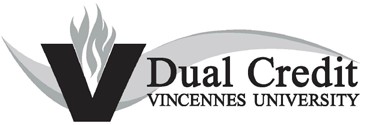  *A typed name below serves as an electronic signature when this report is sent from a VU email address. 	_	_	_	 	*Faculty Liaison/VU representative signature	VU Department	Date   Note: A copy of this form must also be sent to the division dean.HIGH SCHOOL - CAREER/TECHNICAL CENTER INFORMATIONName of the Instructor:	Date:Name of Individual Completing Report (if different from Instructor): Name of High School or Career Center:VU courses for which lab is being evaluated:DESCRIPTION/ INFORMATIONWritten description of your classroom/lab/equipment (note – if not provided, photos & classroom size may be requested). Please attach a separate sheet if needed to provide a comprehensive description:Quantity of machinery, lab stations or lab tools and student/equipment ratio:Brand, age, and condition of machinery, lab stations and/or equipment/tools:Name & version of computer software used in classroom (if applicable):Type of projects completed in the class/lab (please attach detailed course syllabus):Current textbook(s) or other classroom materials (please include title, author, ISBN #):Number of students per lab station/equipment: Number of classroom contact hours each week:FOR USE BY VINCENNES UNIVERSITY REPRESENTATIVE(S) ONLY:Instructor's current syllabus attached with application.	Yes	NoDigital pictures of the classroom/lab/equipment submitted.	Yes	No	N/AComments:Site visit by liaison to see classroom/lab/equipment required for final approval.    Yes	   No	N/AComments:Classroom/Lab/Equipment approved.       Yes	       No	  More Information or Site Visit NeededIf more information is needed for approval, please clarify (i.e. need pictures, need to speak with instructor for clarification, site visit required). If denied – please provide reason and detailed description of requirements needed for approval:Other Comments: